Сумська міська радаВиконавчий комітетРІШЕННЯ	У зв’язку з вирішенням питання фінансування проектів та програм, пов’язаних з реалізацією Стратегії інтеркультурного розвитку м. Суми, керуючись частиною першою статті 52 Закону України «Про місцеве самоврядування в Україні», виконавчий комітет Сумської міської радиВИРІШИВ:1. Внести зміни до рішення виконавчого комітету Сумської міської ради від 10.12.2019 № 703 «Про план роботи виконавчого комітету міської ради на І півріччя 2020 року», а саме: у пункті «10 березня» розділу другого додатку до рішення підпункт 1 виключити.2. Розглянути питання «Про стан впровадження Стратегії інтеркультурного розвитку м. Суми» у II півріччі 2020 року.Міський голова                                                                                  О.М. ЛисенкоАнтоненко 700-564Розіслати: Антоненку А.Г., Кохан А.І., Моші Л.В.Начальник відділу організаційно –кадрової роботи								А.Г. АнтоненкоНачальник відділу протокольноїроботи та контролю							Л.В. МошаНачальник правового управління					О.В. ЧайченкоЗаступник міського голови, керуючий справами виконавчого комітету							С.Я. ПакПроект рішення підготовлений з урахуванням вимог Закону України «Про доступ до публічної інформації» та Закону України «Про захист персональних даних»					________________	А.Г. Антоненковід                            № Про внесення змін до рішення виконавчого комітету Сумської міської ради від 10.12.2019 № 703 «Про план роботи виконавчого комітету міської ради на    
I півріччя 2020 року»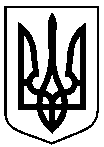 